Библиотечный урок с учащимися 1-го класса «Сюда приходят дети- узнать про все на свете» прошел в библиотеке. 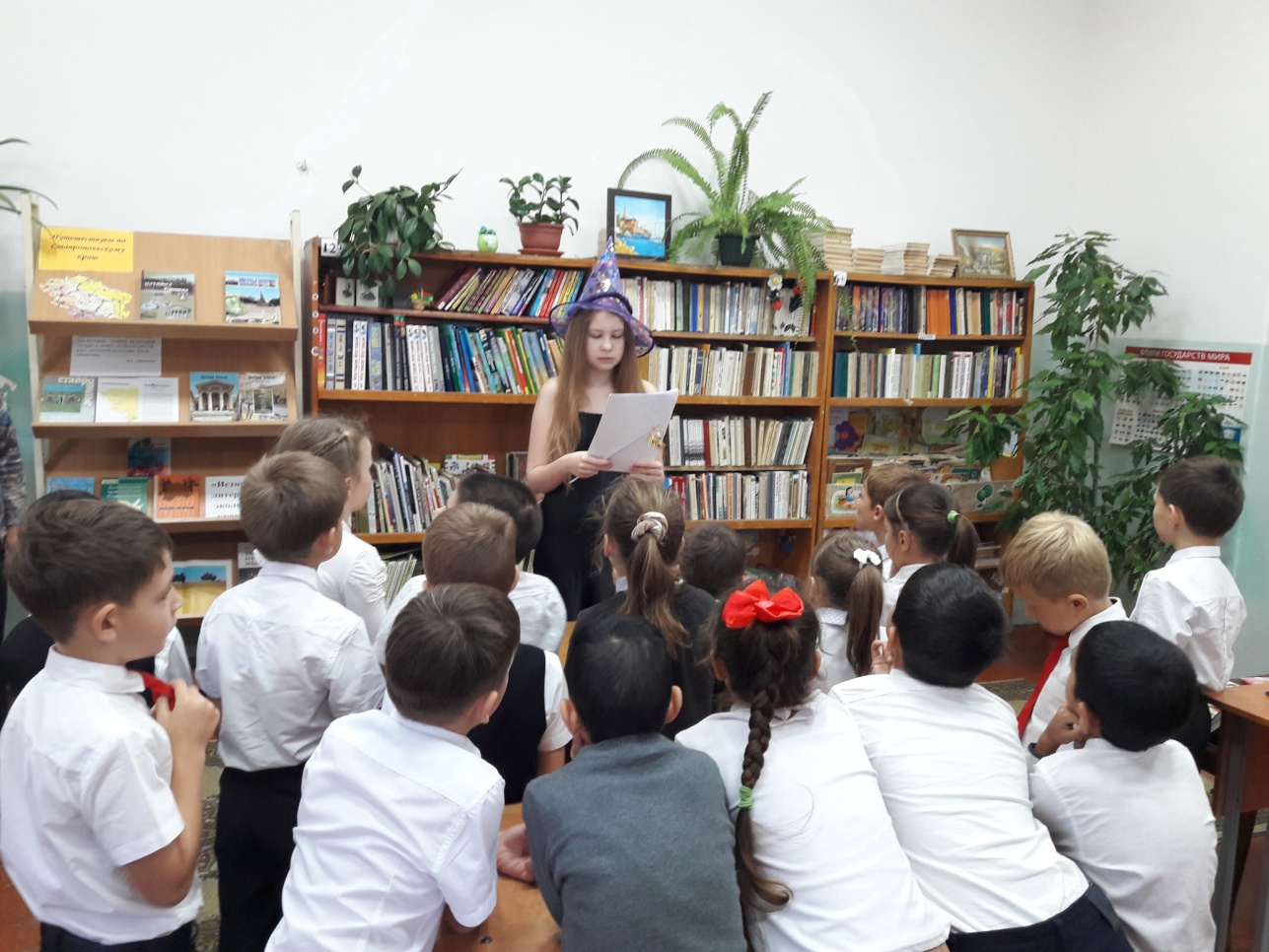 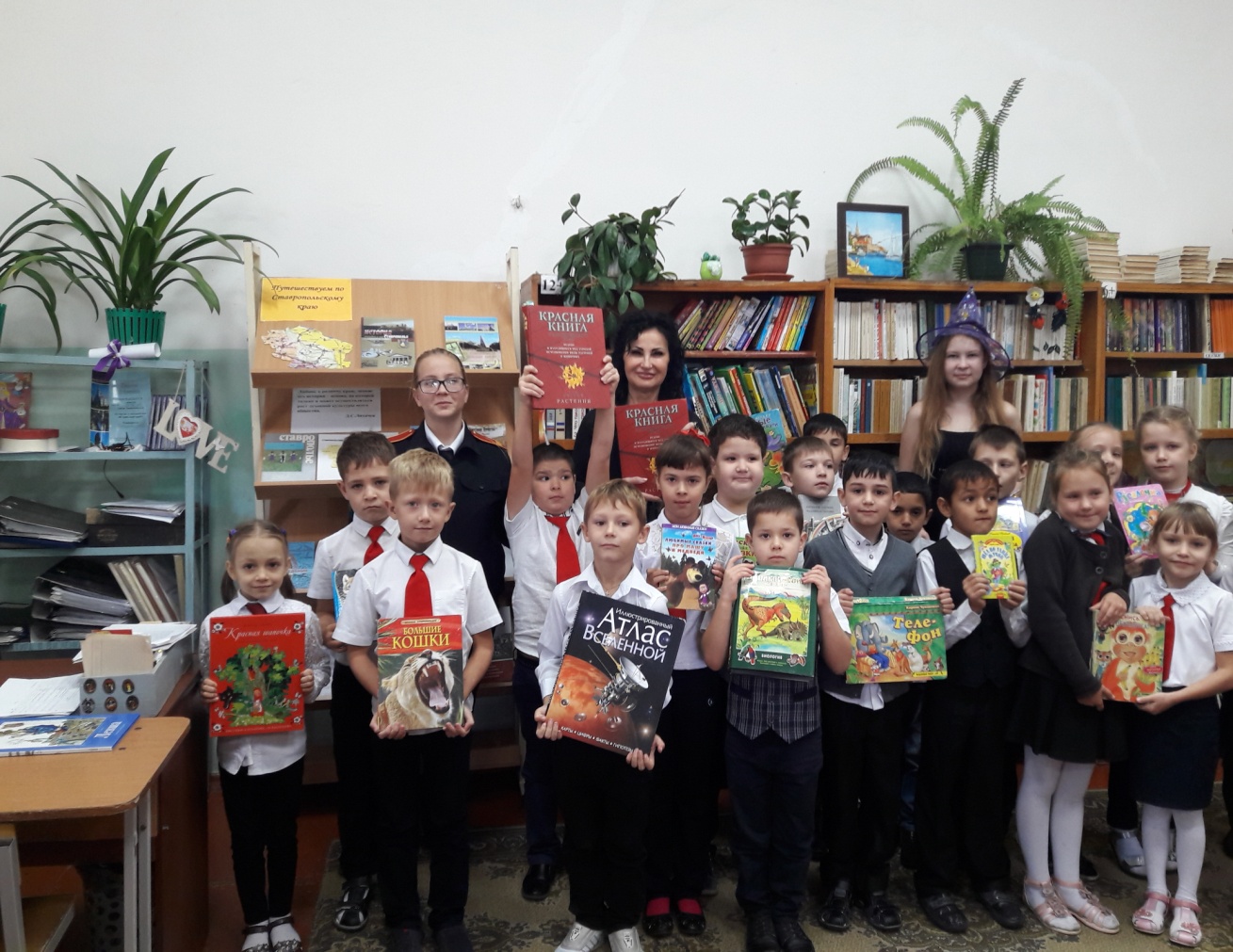 